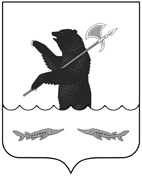 МУНИЦИПАЛЬНЫЙ СОВЕТ РЫБИНСКОГО МУНИЦИПАЛЬНОГО РАЙОНАтретьего созываРЕШЕНИЕот 27  октября  2016 года 							     № 175О Соглашении о передаче Контрольно-счетной палатеРыбинского муниципального района полномочийконтрольно-счетного органа Судоверфского сельского поселения по осуществлению внешнего муниципального финансового контроляРуководствуясь Федеральным законом от 07.02.2011 № 6-ФЗ «Об общих принципах организации и деятельности контрольно-счетных органов субъектов Российской Федерации и муниципальных образований», статьей 22 Устава Рыбинского муниципального района, Муниципальный Совет Рыбинского  муниципального районаР Е Ш И Л:1. Заключить с Муниципальным Советом Судоверфского сельского поселения Соглашение о передаче Контрольно-счетной палате Рыбинского муниципального района полномочий контрольно-счетного органа Судоверфского сельского поселения по осуществлению внешнего муниципального финансового контроля (прилагается).2. Опубликовать настоящее решение в газете «Новая жизнь» после подписания Соглашения обеими сторонами.3. Настоящее решение вступает в силу с момента опубликования.4. Контроль за исполнением настоящего решения возложить на постоянную комиссию по вопросам местного самоуправления  (председатель – Федорова Е.В.).Председатель Муниципального Совета Рыбинского муниципального район 				          А.В. МалышевПриложение к решению 				Приложение к решениюМуниципального Совета				Муниципального СоветаРыбинского муниципального района 		Судоверфского сельского поселенияот 27  октября 2016 года № 175 			от 16 ноября 2016 года  №  65СОГЛАШЕНИЕо передаче Контрольно-счетной палате Рыбинского муниципального районаполномочий контрольно-счетного органа Судоверфского сельского поселенияпо осуществлению внешнего муниципального финансового контроля«27» октября  2016 года 								город Рыбинск      Муниципальный Совет Судоверфского сельского поселения Рыбинского муниципального района Ярославской области в лице Председателя Муниципального Совета Поварова Михаила Петровича, действующей на основании Устава Судоверфского сельского поселения и решения Муниципального Совета Судоверфского сельского поселения от 16 ноября 2016 года № 65 , с одной стороны, и Муниципальный Совет Рыбинского муниципального района Ярославской области в лице Председателя Муниципального Совета Малышева Александра Вадимовича, действующего на основании Устава Рыбинского муниципального района и решения Муниципального Совета Рыбинского муниципального района от 27.10.2016 года № 174, с другой стороны, вместе именуемые Стороны, а по отдельности - Сторона, руководствуясь статьей 3 Федерального закона от 07.02.2011 N 6-ФЗ «Об общих принципах организации и деятельности контрольно-счетных органов субъектов Российской Федерации и муниципальных образований», заключили настоящее Соглашение о нижеследующем:1. Предмет Соглашения1.1. Предметом настоящего Соглашения является передача Контрольно-счётной палате Рыбинского муниципального района (далее Контрольно-счётная палата района) полномочий контрольно-счетного органа поселения по осуществлению внешнего муниципального финансового контроля и передача из бюджета поселения в бюджет района межбюджетных трансфертов на осуществление переданных полномочий.1.2. Контрольно-счётной палате района передаются следующие полномочия контрольно-счетного органа поселения:1.2.1. Внешняя проверка годового отчета об исполнении бюджета поселения;1.2.2. Экспертиза проекта бюджета поселения;1.2.3. Аудит закупок;1.2.4. Другие полномочия контрольно-счетного органа поселения, установленные федеральными законами, законами Ярославской области, Уставом поселения и иными нормативно-правовыми актами.1.3. Внешняя проверка годового отчета об исполнении бюджета поселения и экспертиза проекта бюджета поселения ежегодно включаются в планы работы Контрольно-счётной палаты Рыбинского муниципального района, аудит закупок включается в план работы по согласованию с главой поселения.1.4. Другие контрольные и экспертно-аналитические мероприятия включаются в планы работы Контрольно-счётной палаты района с согласия председателя Контрольно-счётной палаты по предложению Муниципального Совета поселения или Главы поселения.1.5. Поручения Муниципального Совета поселения подлежат обязательному включению в планы работы Контрольно-счётной  палаты района при условии предоставления достаточных ресурсов для их исполнения.2. Срок действия Соглашения2.1. Соглашение заключено на срок 1 год и действует в период с 1 января 2017 г. по 31 декабря 2017 г.2.2. При отсутствии письменного обращения какой-либо из сторон о прекращении действия Соглашения, направленного до истечения срока действия Соглашения, Соглашение считается пролонгированным на срок 3 года.2.3. В случае если решением Муниципального Совета поселения о бюджете поселения не будут утверждены межбюджетные трансферты бюджету муниципального района, предусмотренные настоящим Соглашением, действие Соглашения приостанавливается с начала финансового года до момента утверждения соответствующих межбюджетных трансфертов.3. Порядок определения и предоставления ежегодного объема межбюджетных трансфертов3.1. Объем межбюджетных трансфертов на очередной год, предоставляемых из бюджета поселения в бюджет муниципального района на осуществление полномочий, предусмотренных настоящим Соглашением, определяется как произведение следующих множителей:3.1.1. Стандартные расходы на оплату труда;3.1.2. Индекс роста оплаты труда;3.1.3. Коэффициент иных затрат;3.1.4. Коэффициент объема работ.3.2. Стандартные расходы на оплату труда устанавливаются в размере 25459 руб. и определены исходя из размера годового фонда оплаты труда с начислениями работников Контрольно-счётной палаты района, осуществляющих предусмотренные настоящим Соглашением полномочия, и доли их рабочего времени, затраченного на осуществление указанных полномочий.3.3. Индекс роста оплаты труда равен темпу роста должностных окладов муниципальных служащих муниципального района в очередном году по сравнению с первым годом реализации настоящего Соглашения. Указанный темп роста на очередной год равен произведению фактических темпов роста за годы, прошедшие с момента реализации Соглашения, и планируемого темпа роста на очередной год.3.4. Коэффициент иных затрат устанавливается равным 1,25.3.5. Коэффициент объема работ равен среднему арифметическому из коэффициентов численности населения и объема расходов:3.5.1. Коэффициент численности населения равен отношению численности населения поселения в последнем отчетном году к средней численности населения поселений района в последнем отчетном году;3.5.2. Коэффициент объема расходов равен отношению объема расходов бюджета поселения в последнем отчетном году к среднему объему расходов бюджетов поселений района в последнем отчетном году. 3.6. Расчетный объем межбюджетных трансфертов на очередной год, определенный в соответствии с настоящим Соглашением, и значения показателей, использованных при расчете, доводятся до Муниципального Совета поселения и администрации поселения не позднее, чем за 3 месяца до начала очередного года.3.7. Объем межбюджетных трансфертов для осуществления Контрольно-счетной палатой района административных функций, необходимых для реализации передаваемых полномочий, на 2017 год составляет 37000 руб.3.8. Для проведения Контрольно-счётной палатой района контрольных и экспертно-аналитических мероприятий, предусмотренных поручениями и предложениями Муниципального Совета поселения или предложениями Главы поселения, может предоставляться дополнительный объем межбюджетных трансфертов, размер которого определяется дополнительным соглашением в установленном настоящим Соглашением порядке.3.9. Ежегодный объем межбюджетных трансфертов перечисляется поквартально в срок до 10 числа месяца, следующего за отчётным (до 10 апреля, до 10 июля, до 10 сентября, до 25 декабря) в размере ¼ годового объёма. Дополнительный объем межбюджетных трансфертов перечисляется в сроки, установленные дополнительным соглашением.3.10. Расходы бюджета поселения на предоставление межбюджетных трансфертов и расходы бюджета муниципального района, осуществляемые за счет межбюджетных трансфертов, планируются и исполняются по подразделу 0106 «Обеспечение деятельности финансовых, налоговых и таможенных органов и органов финансового (финансово-бюджетного) надзора».3.11. Межбюджетные трансферты зачисляются в бюджет муниципального района по коду бюджетной классификации доходов 195 2 02 04014 05 0000 151 «Межбюджетные трансферты, передаваемые бюджетам муниципальных районов из бюджетов поселений на осуществление части полномочий по решению вопросов местного значения в соответствии с заключенными соглашениями».4. Права и обязанности сторон:4.1. Муниципальный Совет Рыбинского муниципального района:4.1.1. Устанавливает в муниципальных правовых актах полномочия Контрольно-счётной палаты района по осуществлению предусмотренных настоящим Соглашением полномочий;4.1.2. Устанавливает штатную численность Контрольно-счётной палаты района с учетом необходимости осуществления предусмотренных настоящим Соглашением полномочий;4.1.3. Может устанавливать случаи и порядок использования собственных материальных ресурсов и финансовых средств муниципального района для осуществления предусмотренных настоящим Соглашением полномочий;4.1.4. Имеет право получать от Контрольно-счётной палаты района информацию об осуществлении предусмотренных настоящим Соглашением полномочий и результатах проведенных контрольных и экспертно-аналитических мероприятиях.4.2. Контрольно-счётная палата района:4.2.1. Ежегодно включает в планы своей работы внешнюю проверку годового отчета об исполнении бюджета поселения и экспертизу проекта бюджета поселения, а также по согласованию с главой сельского поселения аудит закупок;4.2.2. Включает в планы своей работы контрольные и экспертно-аналитические мероприятия, предусмотренные поручениями Совета депутатов поселения при условии предоставления достаточных ресурсов для их исполнения;4.2.3. Может включать в планы своей работы контрольные и экспертно-аналитические мероприятия, предложенные Муниципальным Советом поселения или Главой поселения;4.2.4. Проводит предусмотренные планом своей работы мероприятия в сроки, определенные по согласованию с инициатором проведения мероприятия (если сроки не установлены законодательством);4.2.5. Для подготовки к внешней проверке годового отчета об исполнении бюджета поселения имеет право в течение соответствующего года осуществлять контроль за исполнением бюджета поселения и использованием средств бюджета поселения;4.2.6. Определяет формы, цели, задачи и исполнителей проводимых мероприятий, способы их проведения, проверяемые органы и организации в соответствии со своим регламентом и стандартами внешнего муниципального финансового контроля и с учетом предложений инициатора проведения мероприятия;4.2.7. Имеет право проводить контрольные и экспертно-аналитические мероприятий совместно с другими органами и организациями, с привлечением их специалистов и независимых экспертов;4.2.8. Направляет отчеты и заключения по результатам проведенных мероприятий в Муниципальный Совет поселения и Главе поселения, размещает информацию о проведенных мероприятиях на своей официальной странице в сети «Интернет»;4.2.9. Направляет представления и предписания администрации поселения, другим проверяемым органам и организациям, принимает другие предусмотренные законодательством меры по устранению и предотвращению выявляемых нарушений;4.2.10. При выявлении возможностей по совершенствованию бюджетного процесса, системы управления и распоряжения имуществом, находящимся в собственности поселения, направляет Муниципальному Совету поселения и Главе поселения соответствующие предложения;4.2.11. В случае возникновения препятствий для осуществления предусмотренных настоящим Соглашением полномочий может обращаться в Муниципальный Совет поселения с предложениями по их устранению;4.2.12. Обеспечивает использование средств предусмотренных настоящим Соглашением межбюджетных трансфертов исключительно на оплату труда своих работников с начислениями и материально-техническое обеспечение своей деятельности;4.2.13. Имеет право использовать средства предусмотренных настоящим Соглашением межбюджетных трансфертов на компенсацию расходов, осуществленных до поступления межбюджетных трансфертов в бюджет муниципального района;4.2.14. Обеспечивает предоставление Муниципальному Совету поселения и администрации поселения ежегодных отчетов об использовании предусмотренных настоящим Соглашением межбюджетных трансфертов в срок до 20 числа месяца, следующего за отчетным периодом;4.2.15. Ежегодно предоставляет Муниципальному Совету поселения и Муниципальному Совету Рыбинского муниципального района информацию об осуществлении предусмотренных настоящим Соглашением полномочий;4.2.16. Сообщает Муниципальному Совету поселения о мерах по устранению нарушений законодательства и настоящего Соглашения, допущенных при осуществлении предусмотренных настоящим Соглашением полномочий, в течение 10 рабочих дней при получении решения Совета депутатов поселения о необходимости их устранения;4.2.17. Имеет право приостановить осуществление предусмотренных настоящим Соглашением полномочий в случае невыполнения Муниципальным Советом поселения своих обязательств по обеспечению перечисления межбюджетных трансфертов в бюджет муниципального района.4.3. Муниципальный Совет поселения:4.3.1. Утверждает в решении о бюджете поселения межбюджетные трансферты бюджету муниципального района на осуществление переданных полномочий в объеме, определенном в соответствии с предусмотренным настоящим Соглашением порядком, и обеспечивает их перечисление в бюджет муниципального района;4.3.2. Имеет право направлять в Контрольно-счётную палату района предложения о проведении контрольных и экспертно-аналитических мероприятий и поручать ему проведение соответствующих мероприятий;4.3.3. Имеет право предлагать Контрольно-счётной палате района сроки, цели, задачи и исполнителей проводимых мероприятий, способы их проведения, проверяемые органы и организации;4.3.4. Имеет право направлять депутатов Муниципального Совета поселения для участия в проведении контрольных и экспертно-аналитических мероприятий Контрольно-счётной палаты района в рамках действующего Соглашения;4.3.5. Рассматривает отчеты и заключения, а также предложения Контрольно-счётной палаты района по результатам проведения контрольных и экспертно-аналитических мероприятий;4.3.6. Имеет право опубликовывать информацию о проведенных мероприятиях в средствах массовой информации, направлять отчеты и заключения Контрольно-счётной палаты района другим органам и организациям;4.3.7. Рассматривает обращения Контрольно-счётной палаты района по поводу устранения препятствий для выполнения предусмотренных настоящим Соглашением полномочий, принимает необходимые для их устранения муниципальные правовые акты;4.3.8. Получает отчеты об использовании предусмотренных настоящим Соглашением межбюджетных трансфертов и информацию об осуществлении предусмотренных настоящим Соглашением полномочий, контролирует выполнение Контрольно-счётной палатой района её обязанностей;4.3.9. Имеет право принимать обязательные для Контрольно-счётной палаты района решения об устранении нарушений, допущенных при осуществлении предусмотренных настоящим Соглашением полномочий;4.3.10. Имеет право приостановить перечисление предусмотренных настоящим Соглашением межбюджетных трансфертов в случае невыполнения Контрольно-счётной палаты района своих обязательств.4.4. Стороны имеют право принимать иные меры, необходимые для реализации настоящего Соглашения.5. Ответственность сторон5.1. Стороны несут ответственность за неисполнение (ненадлежащее исполнение) предусмотренных настоящим Соглашением обязанностей, в соответствии с законодательством и настоящим Соглашением.5.2. В случае неисполнения (ненадлежащего исполнения) Контрольно-счётной палатой района предусмотренных настоящим Соглашением полномочий, Муниципальный Совет Рыбинского муниципального района обеспечивает возврат в бюджет поселения части объема предусмотренных настоящим Соглашением межбюджетных трансфертов, приходящихся на непроведенные (ненадлежаще проведенные) мероприятия.5.3. Объем межбюджетных трансфертов, приходящихся на проведенные (непроведенные, ненадлежаще проведенные) мероприятия определяется следующим образом:5.3.1. Внешняя проверка годового отчета об исполнении бюджета поселения – 2/3 годового объема межбюджетных трансфертов;5.3.2. Экспертиза проекта бюджета поселения – 1/3 годового объема межбюджетных трансфертов;5.3.3. Другие контрольные и экспертно-аналитические мероприятия – объем межбюджетных трансфертов, предусмотренных дополнительным соглашением для их проведения.5.4. В случае неперечисления (неполного перечисления) в бюджет муниципального района межбюджетных трансфертов по истечении 15 рабочих дней с предусмотренной настоящим Соглашением даты Муниципальный Совет поселения обеспечивает в течение 10 (Десяти) дней перечисление в бюджет Рыбинского муниципального района Ярославской области дополнительного объема межбюджетных трансфертов в размере 10% от неперечисленной суммы.5.5. Ответственность сторон не наступает в случаях предусмотренного настоящим Соглашением приостановления исполнения переданных полномочий и перечисления межбюджетных трансфертов, а также, если неисполнение (ненадлежащее исполнение) обязанностей было допущено вследствие действий администрации Рыбинского муниципального района, администрации поселения или иных третьих лиц.6. Заключительные положения6.1. Изменения и дополнения в настоящее Соглашение могут быть внесены по взаимному согласию сторон путем составления дополнительного соглашения в письменной форме, являющегося неотъемлемой частью настоящего Соглашения.6.2. Действие настоящего Соглашения может быть прекращено досрочно по соглашению сторон либо в случае направления Муниципальным Советом поселения или Муниципальным Советом Рыбинского муниципального района, другим сторонам уведомления о расторжении Соглашения.6.3. Соглашение прекращает действие после окончания проводимых в соответствии с ним контрольных и экспертно-аналитических мероприятий, начатых до заключения соглашения (направления уведомления) о прекращении его действия, за исключением случаев, когда соглашением сторон предусмотрено иное.6.4. При прекращении действия Соглашения Муниципальный Совет поселения обеспечивает перечисление в бюджет муниципального района определенную в соответствии с настоящим Соглашением часть объема межбюджетных трансфертов, приходящуюся на проведенные мероприятия.
6.5. При прекращении действия Соглашения Муниципальный Совет Рыбинского муниципального района обеспечивает возврат в бюджет поселения определенную в соответствии с настоящим Соглашением часть объема межбюджетных трансфертов, приходящуюся на непроведенные мероприятия.6.6. Неурегулированные сторонами споры и разногласия, возникшие при исполнении настоящего Соглашения, подлежат рассмотрению в порядке, предусмотренном законодательством.6.7. Настоящее Соглашение составлено в двух экземплярах, имеющих одинаковую юридическую силу, по одному экземпляру для каждой из сторон.Председатель Муниципального Совета 	Председатель Муниципального СоветаРыбинского муниципального района:		Судоверфского  сельского поселения:____________________ А.В. Малышев  		_______________________М.П. Поваров